EVALUATION DU SERVICE VIE SCOLAIREPériode évaluée : année complète		A remettre à : M. RENOMNom de l’évaluateur (optionnel) :………………………………………………………………………………………………………Fonction de l’évaluateur (enseignant, élève, AED, Direction…) : ……………………………………………………….Merci de bien vouloir évaluer l’ensemble du fonctionnement de la vie scolaire en utilisant la grille ci-après. L’échelle se lit de la façon suivante :1 = fonctionnement pas du tout satisfaisant2 = fonctionnement peu satisfaisant3 = fonctionnement moyennement satisfaisant4 = fonctionnement satisfaisant5 = fonctionnement très satisfaisantMerci de bien vouloir évaluer l’ensemble du fonctionnement de la vie scolaire en utilisant le radar ci-après. L’échelle se lit de la façon suivante :1 = fonctionnement pas du tout satisfaisant2 = fonctionnement peu satisfaisant3 = fonctionnement moyennement satisfaisant4 = fonctionnement satisfaisant5 = fonctionnement très satisfaisant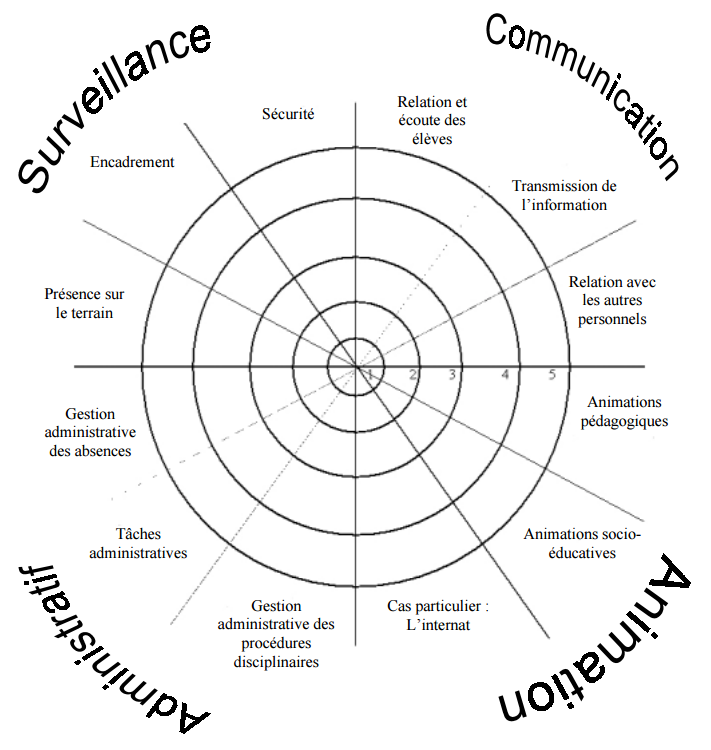 Critères12345RemarquesEncadrement des élèves (études, demi-pension, internat…)Présence sur le terrain (grille, halls, couloirs, cour…)Sécurité des élèvesGestion administrative des absences (billets, saisie sur PRONOTE…)Gestion des punitions (retenues, devoirs…)Tâches administratives (mots à faire passer, gestion des carnets…)Relation avec les autres personnelsOrganisation et transmission des infosAccueil et écoute des élèvesAnimation pédagogique (aide et soutien scolaire)Animation socio-éducative (clubs, sorties scolaires…)Animation de l’internatDisponibilité et implication (motivation, dynamisme, entraide…)